Ateliers de formation 2017-2018 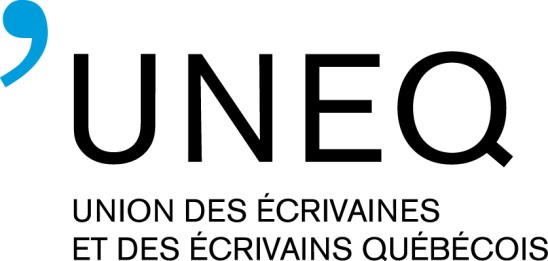 Je désire réserver une place à l’atelier / aux ateliers :Se promouvoir : canaux traditionnels, canaux numériquesQuébec, le samedi le 14 octobre, avec Véronique Marcotte et Élise DésaulniersConvaincre un éditeur : de la soumission du manuscrit à la négociation du contrat (Essai)Montréal, le samedi 25 novembre, avec Élodie Comtois et Véronyque RoyConvaincre un éditeur : de la soumission du manuscrit à la négociation du contrat (Prose)Québec, le samedi 17 février, avec Antoine Tanguay et Véronyque RoyLecture publique : un art qui s’apprendMontréal, le samedi 17 mars, avec Pascale MontpetitInitiation à la création littéraire numérique : écrire autrement Montréal, mars 2018 (dates à déterminer), formateurs à déterminerJe suis membre de l’UNEQ :                    oui                nonNOM, Prénom : Adresse :Téléphone :Courriel :Remplissez et envoyez le formulaire à g.lauzon@uneq.qc.caUne réponse vous sera envoyée par courriel, dans la semaine suivant la réception de votre formulaire.Les ateliers de formation offerts par l’UNEQ sont réalisés grâce à l’appui de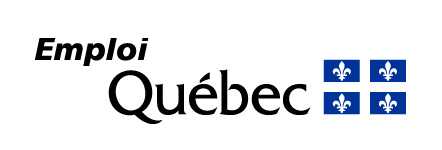 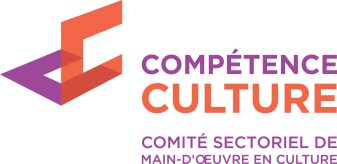 